Shopping Spree!!!You’ve won a gift card!  With your money, you can choose any of the items posted around the room.  The object is to try to spend as much of your gift card as possible because it expires in 2 days.You will need to calculate the Sale Price of the item you wish to buy AND add 13% tax to the item.Record all of your calculations on the back of this sheet.Example:						Regular Price: $200	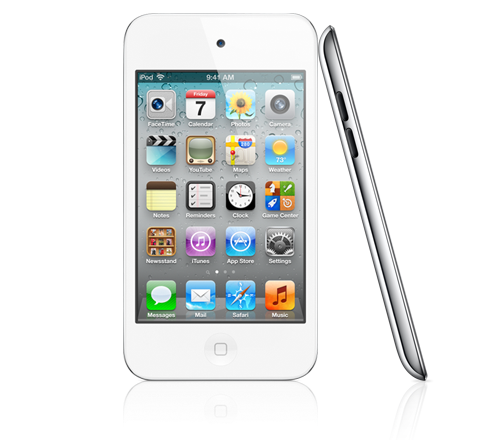 						Save: 18%Calculations:  Sale Price: 0.18x200 = $36,   200-36 = $164 Sale PriceAdd Tax: 164 x 1.13 = $185.32If you won a $500 Gift card, you now have 500-185.32 = $314.68 left to spend.CalculationsGift Card amount: ____________Name of ItemRegular PriceSale Price CalculationsMoney left on Gift Card